                                                                           Waikato Building Consents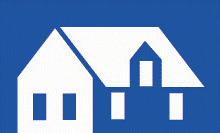                                                                            Waikato Building Consents                                                                           Waikato Building Consents                                                                           Waikato Building Consents                                                                           Waikato Building Consents                                                                           Waikato Building Consents                                                                           Waikato Building Consents                                                                           Waikato Building ConsentsCompliance Schedule Details: SS 13/3 – Smoke CurtainsCompliance Schedule Details: SS 13/3 – Smoke CurtainsCompliance Schedule Details: SS 13/3 – Smoke CurtainsCompliance Schedule Details: SS 13/3 – Smoke CurtainsCompliance Schedule Details: SS 13/3 – Smoke CurtainsCompliance Schedule Details: SS 13/3 – Smoke CurtainsCompliance Schedule Details: SS 13/3 – Smoke CurtainsCompliance Schedule Details: SS 13/3 – Smoke CurtainsPlease provide the following information with your Building Consent Application - Form 2(If you need help to complete this form, consult the system provider or an IQP who is registered for the system above)Please provide the following information with your Building Consent Application - Form 2(If you need help to complete this form, consult the system provider or an IQP who is registered for the system above)Please provide the following information with your Building Consent Application - Form 2(If you need help to complete this form, consult the system provider or an IQP who is registered for the system above)Please provide the following information with your Building Consent Application - Form 2(If you need help to complete this form, consult the system provider or an IQP who is registered for the system above)Please provide the following information with your Building Consent Application - Form 2(If you need help to complete this form, consult the system provider or an IQP who is registered for the system above)Please provide the following information with your Building Consent Application - Form 2(If you need help to complete this form, consult the system provider or an IQP who is registered for the system above)Please provide the following information with your Building Consent Application - Form 2(If you need help to complete this form, consult the system provider or an IQP who is registered for the system above)Please provide the following information with your Building Consent Application - Form 2(If you need help to complete this form, consult the system provider or an IQP who is registered for the system above)Applicant Name: ……………………………………..……..…Site Address: ……………………………………….………….………………………………………………………………..…Existing Compliance Schedule Number(s): (if applicable) …………………………………..............................................…………………………………..............................................Applicant Name: ……………………………………..……..…Site Address: ……………………………………….………….………………………………………………………………..…Existing Compliance Schedule Number(s): (if applicable) …………………………………..............................................…………………………………..............................................Applicant Name: ……………………………………..……..…Site Address: ……………………………………….………….………………………………………………………………..…Existing Compliance Schedule Number(s): (if applicable) …………………………………..............................................…………………………………..............................................Applicant Name: ……………………………………..……..…Site Address: ……………………………………….………….………………………………………………………………..…Existing Compliance Schedule Number(s): (if applicable) …………………………………..............................................…………………………………..............................................Applicant Name: ……………………………………..……..…Site Address: ……………………………………….………….………………………………………………………………..…Existing Compliance Schedule Number(s): (if applicable) …………………………………..............................................…………………………………..............................................Applicant Name: ……………………………………..……..…Site Address: ……………………………………….………….………………………………………………………………..…Existing Compliance Schedule Number(s): (if applicable) …………………………………..............................................…………………………………..............................................Building Name: …………………………………..…………… Installation provider: (if known) …………………………………………………………………..............................................Risk / Purpose group: …………………………….…………..Fire Hazard Category: ……………………….……………….Total Occupant Load: ……………………….………………..Building Name: …………………………………..…………… Installation provider: (if known) …………………………………………………………………..............................................Risk / Purpose group: …………………………….…………..Fire Hazard Category: ……………………….……………….Total Occupant Load: ……………………….………………..SPECIFIED SYSTEM DESCRIPTION (address those items that apply)SPECIFIED SYSTEM DESCRIPTION (address those items that apply)SPECIFIED SYSTEM DESCRIPTION (address those items that apply)SPECIFIED SYSTEM DESCRIPTION (address those items that apply)SPECIFIED SYSTEM DESCRIPTION (address those items that apply)SPECIFIED SYSTEM DESCRIPTION (address those items that apply)SPECIFIED SYSTEM DESCRIPTION (address those items that apply)SPECIFIED SYSTEM DESCRIPTION (address those items that apply)Specified systems:                                   Specified systems:                                   Specified systems:                                   £ Existing    £ New    £ Modified    £ Removed£ Existing    £ New    £ Modified    £ Removed£ Existing    £ New    £ Modified    £ Removed£ Existing    £ New    £ Modified    £ Removed£ Existing    £ New    £ Modified    £ RemovedType:Type:Type:£ has been installed to control smoke movement within a building.£ has been installed to control smoke movement within a building.£ has been installed to control smoke movement within a building.£ has been installed to control smoke movement within a building.£ has been installed to control smoke movement within a building.Location Plan for specified systems and records is attached: £ YES        £ NO  Location Plan for specified systems and records is attached: £ YES        £ NO  Location Plan for specified systems and records is attached: £ YES        £ NO  Location Plan for specified systems and records is attached: £ YES        £ NO  Location Plan for specified systems and records is attached: £ YES        £ NO  Location Plan for specified systems and records is attached: £ YES        £ NO  Location Plan for specified systems and records is attached: £ YES        £ NO  Location Plan for specified systems and records is attached: £ YES        £ NO  No. Equipment location  Equipment location  Equipment location Make (Main components)Make (Main components)Make (Main components)Model1234If needed continue the list on another sheet of paperIf needed continue the list on another sheet of paperIf needed continue the list on another sheet of paperIf needed continue the list on another sheet of paperIf needed continue the list on another sheet of paperIf needed continue the list on another sheet of paperIf needed continue the list on another sheet of paperSTANDARDS (address those items that apply)STANDARDS (address those items that apply)STANDARDS (address those items that apply)STANDARDS (address those items that apply)STANDARDS (address those items that apply)STANDARDS (address those items that apply)STANDARDS (address those items that apply)STANDARDS (address those items that apply)Specifically, designed solutions do not apply if the system has been installed against a specific Standard / document.Specifically, designed solutions do not apply if the system has been installed against a specific Standard / document.Specifically, designed solutions do not apply if the system has been installed against a specific Standard / document.Specifically, designed solutions do not apply if the system has been installed against a specific Standard / document.Specifically, designed solutions do not apply if the system has been installed against a specific Standard / document.Specifically, designed solutions do not apply if the system has been installed against a specific Standard / document.Specifically, designed solutions do not apply if the system has been installed against a specific Standard / document.Specifically, designed solutions do not apply if the system has been installed against a specific Standard / document.Performance / installation:Performance / installation:£ AS 1851-2012 Routine service of fire protection systems and equipment£ AS 1851-2005 Maintenance of Fire Protection Systems and Equipment£ BS EN 12101-1.2005 smoke and heat control systems specification for smoke barrier£ Specifically, designed solution prepared by a person
who, on the basis of experience and qualifications, is
competent to do so. (Details provided)£ Other: ……………………………….              £ AS 1851-2012 Routine service of fire protection systems and equipment£ AS 1851-2005 Maintenance of Fire Protection Systems and Equipment£ BS EN 12101-1.2005 smoke and heat control systems specification for smoke barrier£ Specifically, designed solution prepared by a person
who, on the basis of experience and qualifications, is
competent to do so. (Details provided)£ Other: ……………………………….              £ AS 1851-2012 Routine service of fire protection systems and equipment£ AS 1851-2005 Maintenance of Fire Protection Systems and Equipment£ BS EN 12101-1.2005 smoke and heat control systems specification for smoke barrier£ Specifically, designed solution prepared by a person
who, on the basis of experience and qualifications, is
competent to do so. (Details provided)£ Other: ……………………………….              £ AS 1851-2012 Routine service of fire protection systems and equipment£ AS 1851-2005 Maintenance of Fire Protection Systems and Equipment£ BS EN 12101-1.2005 smoke and heat control systems specification for smoke barrier£ Specifically, designed solution prepared by a person
who, on the basis of experience and qualifications, is
competent to do so. (Details provided)£ Other: ……………………………….              £ AS 1851-2012 Routine service of fire protection systems and equipment£ AS 1851-2005 Maintenance of Fire Protection Systems and Equipment£ BS EN 12101-1.2005 smoke and heat control systems specification for smoke barrier£ Specifically, designed solution prepared by a person
who, on the basis of experience and qualifications, is
competent to do so. (Details provided)£ Other: ……………………………….              £ AS 1851-2012 Routine service of fire protection systems and equipment£ AS 1851-2005 Maintenance of Fire Protection Systems and Equipment£ BS EN 12101-1.2005 smoke and heat control systems specification for smoke barrier£ Specifically, designed solution prepared by a person
who, on the basis of experience and qualifications, is
competent to do so. (Details provided)£ Other: ……………………………….              Inspections:Inspections:£ AS 1851-2012 – Section 13£ Other: ………………………………..              £ AS 1851-2012 – Section 13£ Other: ………………………………..              £ AS 1851-2012 – Section 13£ Other: ………………………………..              £ Specifically, designed solution prepared by a person who, on the basis of experience and qualifications, is competent to do so. (Details provided)£ Specifically, designed solution prepared by a person who, on the basis of experience and qualifications, is competent to do so. (Details provided)£ Specifically, designed solution prepared by a person who, on the basis of experience and qualifications, is competent to do so. (Details provided)Maintenance:Maintenance:£ AS 1851-2012 – Section 13 Clause 13.4.1.11-12£ Other: ……………………………….              £ AS 1851-2012 – Section 13 Clause 13.4.1.11-12£ Other: ……………………………….              £ AS 1851-2012 – Section 13 Clause 13.4.1.11-12£ Other: ……………………………….              £ Specifically, designed solution prepared by a person
who, on the basis of experience and qualifications, is competent to do so. (Details provided)Continue on the next page£ Specifically, designed solution prepared by a person
who, on the basis of experience and qualifications, is competent to do so. (Details provided)Continue on the next page£ Specifically, designed solution prepared by a person
who, on the basis of experience and qualifications, is competent to do so. (Details provided)Continue on the next pageINSPECTIONS, MAINTENANCE AND REPORTING (address those items that apply)INSPECTIONS, MAINTENANCE AND REPORTING (address those items that apply)INSPECTIONS, MAINTENANCE AND REPORTING (address those items that apply)INSPECTIONS, MAINTENANCE AND REPORTING (address those items that apply)INSPECTIONS, MAINTENANCE AND REPORTING (address those items that apply)INSPECTIONS, MAINTENANCE AND REPORTING (address those items that apply)INSPECTIONS, MAINTENANCE AND REPORTING (address those items that apply)INSPECTIONS, MAINTENANCE AND REPORTING (address those items that apply)Minimum inspection and maintenance procedures: Minimum inspection and maintenance procedures: Minimum inspection and maintenance procedures: Regular inspection and testing, and planned preventative maintenance and responsive maintenance, will be carried out in accordance with the nominated performance and inspection Standard/document, to ensure effective operation for the required duration in the event of a fire.Regular inspection and testing, and planned preventative maintenance and responsive maintenance, will be carried out in accordance with the nominated performance and inspection Standard/document, to ensure effective operation for the required duration in the event of a fire.Regular inspection and testing, and planned preventative maintenance and responsive maintenance, will be carried out in accordance with the nominated performance and inspection Standard/document, to ensure effective operation for the required duration in the event of a fire.Regular inspection and testing, and planned preventative maintenance and responsive maintenance, will be carried out in accordance with the nominated performance and inspection Standard/document, to ensure effective operation for the required duration in the event of a fire.Regular inspection and testing, and planned preventative maintenance and responsive maintenance, will be carried out in accordance with the nominated performance and inspection Standard/document, to ensure effective operation for the required duration in the event of a fire.Inspection frequency and responsibility:Inspection frequency and responsibility:Inspection frequency and responsibility:Depending on the type of installation and its performance standard/document:£ Specifically, designed solutions: by IQP only£ Standard /other document: £ Six-Monthly by IQP only£ Annually by IQP only Depending on the type of installation and its performance standard/document:£ Specifically, designed solutions: by IQP only£ Standard /other document: £ Six-Monthly by IQP only£ Annually by IQP only Depending on the type of installation and its performance standard/document:£ Specifically, designed solutions: by IQP only£ Standard /other document: £ Six-Monthly by IQP only£ Annually by IQP only Depending on the type of installation and its performance standard/document:£ Specifically, designed solutions: by IQP only£ Standard /other document: £ Six-Monthly by IQP only£ Annually by IQP only Depending on the type of installation and its performance standard/document:£ Specifically, designed solutions: by IQP only£ Standard /other document: £ Six-Monthly by IQP only£ Annually by IQP only Inspections:Inspections:Inspections:Six Monthly InspectionsVisual inspectionCheck that the curtain has no obstructions within the area of travel and within the ceiling slot through which the curtain dropsCheck that the curtain fabric is intact and has no signs of damage Operation checkActivate the fire alarm signal and check the correct automatic operation of the curtain.  The curtain should descend to the correct level, and curtain edges should have clearances, which provide an effective smoke barrierFor automatic retracting curtains, reset the alarm signal and check that all curtains retract.   For manual retraction systems, reset the alarm and manually retract the curtainInspect the curtain again to make sue the fabric has rolled up correctly and the bottom bar had not snagged on any obstacle during retractionSix Monthly InspectionsVisual inspectionCheck that the curtain has no obstructions within the area of travel and within the ceiling slot through which the curtain dropsCheck that the curtain fabric is intact and has no signs of damage Operation checkActivate the fire alarm signal and check the correct automatic operation of the curtain.  The curtain should descend to the correct level, and curtain edges should have clearances, which provide an effective smoke barrierFor automatic retracting curtains, reset the alarm signal and check that all curtains retract.   For manual retraction systems, reset the alarm and manually retract the curtainInspect the curtain again to make sue the fabric has rolled up correctly and the bottom bar had not snagged on any obstacle during retractionSix Monthly InspectionsVisual inspectionCheck that the curtain has no obstructions within the area of travel and within the ceiling slot through which the curtain dropsCheck that the curtain fabric is intact and has no signs of damage Operation checkActivate the fire alarm signal and check the correct automatic operation of the curtain.  The curtain should descend to the correct level, and curtain edges should have clearances, which provide an effective smoke barrierFor automatic retracting curtains, reset the alarm signal and check that all curtains retract.   For manual retraction systems, reset the alarm and manually retract the curtainInspect the curtain again to make sue the fabric has rolled up correctly and the bottom bar had not snagged on any obstacle during retractionSix Monthly InspectionsVisual inspectionCheck that the curtain has no obstructions within the area of travel and within the ceiling slot through which the curtain dropsCheck that the curtain fabric is intact and has no signs of damage Operation checkActivate the fire alarm signal and check the correct automatic operation of the curtain.  The curtain should descend to the correct level, and curtain edges should have clearances, which provide an effective smoke barrierFor automatic retracting curtains, reset the alarm signal and check that all curtains retract.   For manual retraction systems, reset the alarm and manually retract the curtainInspect the curtain again to make sue the fabric has rolled up correctly and the bottom bar had not snagged on any obstacle during retractionSix Monthly InspectionsVisual inspectionCheck that the curtain has no obstructions within the area of travel and within the ceiling slot through which the curtain dropsCheck that the curtain fabric is intact and has no signs of damage Operation checkActivate the fire alarm signal and check the correct automatic operation of the curtain.  The curtain should descend to the correct level, and curtain edges should have clearances, which provide an effective smoke barrierFor automatic retracting curtains, reset the alarm signal and check that all curtains retract.   For manual retraction systems, reset the alarm and manually retract the curtainInspect the curtain again to make sue the fabric has rolled up correctly and the bottom bar had not snagged on any obstacle during retractionInspections:Inspections:Inspections:Annual InspectionsCarry out six monthly inspection as detailed aboveCheck and record mains voltage to the system: At the control panel for powered systems or At the electro-mechanical ‘hold open’ device for non-powered systemsCheck fuses, isolators, relays and contactorsCheck and record voltage supplied to the motors of powered curtainsCheck security of fabric fixing to bottom barCheck and record satisfactory operation of smoke curtain from the control panel (typically applies to powered curtains only)Check and record fail safe operation on removal of power to the systemCarry out a visual inspection of the casing mechanical fixings and guide rails (where fitted)Leave installation in fully automatic operating mode after inspecting and testing.Annual InspectionsCarry out six monthly inspection as detailed aboveCheck and record mains voltage to the system: At the control panel for powered systems or At the electro-mechanical ‘hold open’ device for non-powered systemsCheck fuses, isolators, relays and contactorsCheck and record voltage supplied to the motors of powered curtainsCheck security of fabric fixing to bottom barCheck and record satisfactory operation of smoke curtain from the control panel (typically applies to powered curtains only)Check and record fail safe operation on removal of power to the systemCarry out a visual inspection of the casing mechanical fixings and guide rails (where fitted)Leave installation in fully automatic operating mode after inspecting and testing.Annual InspectionsCarry out six monthly inspection as detailed aboveCheck and record mains voltage to the system: At the control panel for powered systems or At the electro-mechanical ‘hold open’ device for non-powered systemsCheck fuses, isolators, relays and contactorsCheck and record voltage supplied to the motors of powered curtainsCheck security of fabric fixing to bottom barCheck and record satisfactory operation of smoke curtain from the control panel (typically applies to powered curtains only)Check and record fail safe operation on removal of power to the systemCarry out a visual inspection of the casing mechanical fixings and guide rails (where fitted)Leave installation in fully automatic operating mode after inspecting and testing.Annual InspectionsCarry out six monthly inspection as detailed aboveCheck and record mains voltage to the system: At the control panel for powered systems or At the electro-mechanical ‘hold open’ device for non-powered systemsCheck fuses, isolators, relays and contactorsCheck and record voltage supplied to the motors of powered curtainsCheck security of fabric fixing to bottom barCheck and record satisfactory operation of smoke curtain from the control panel (typically applies to powered curtains only)Check and record fail safe operation on removal of power to the systemCarry out a visual inspection of the casing mechanical fixings and guide rails (where fitted)Leave installation in fully automatic operating mode after inspecting and testing.Annual InspectionsCarry out six monthly inspection as detailed aboveCheck and record mains voltage to the system: At the control panel for powered systems or At the electro-mechanical ‘hold open’ device for non-powered systemsCheck fuses, isolators, relays and contactorsCheck and record voltage supplied to the motors of powered curtainsCheck security of fabric fixing to bottom barCheck and record satisfactory operation of smoke curtain from the control panel (typically applies to powered curtains only)Check and record fail safe operation on removal of power to the systemCarry out a visual inspection of the casing mechanical fixings and guide rails (where fitted)Leave installation in fully automatic operating mode after inspecting and testing.Maintenance:Maintenance:Maintenance:Replace fuses, isolators, relays or contactors found to be faultyTighten terminals where necessaryRepair fabric fixing to bottom bar where not secureReplace fuses, isolators, relays or contactors found to be faultyTighten terminals where necessaryRepair fabric fixing to bottom bar where not secureReplace fuses, isolators, relays or contactors found to be faultyTighten terminals where necessaryRepair fabric fixing to bottom bar where not secureReplace fuses, isolators, relays or contactors found to be faultyTighten terminals where necessaryRepair fabric fixing to bottom bar where not secureReplace fuses, isolators, relays or contactors found to be faultyTighten terminals where necessaryRepair fabric fixing to bottom bar where not secureReporting:Reporting:Reporting:The owner will keep records of all inspections, maintenance and repairs undertaken in the previous 24 months. These will be recorded in the On-Site Log Book, which will remain on the premises with the most recent compliance schedule, and as a minimum include:Details of any inspection, test or preventative maintenance carried out, including dates, works undertaken, faults found, remedies applied and the person who performed the work.Form 12A provided annually by the IQPThe owner will keep records of all inspections, maintenance and repairs undertaken in the previous 24 months. These will be recorded in the On-Site Log Book, which will remain on the premises with the most recent compliance schedule, and as a minimum include:Details of any inspection, test or preventative maintenance carried out, including dates, works undertaken, faults found, remedies applied and the person who performed the work.Form 12A provided annually by the IQPThe owner will keep records of all inspections, maintenance and repairs undertaken in the previous 24 months. These will be recorded in the On-Site Log Book, which will remain on the premises with the most recent compliance schedule, and as a minimum include:Details of any inspection, test or preventative maintenance carried out, including dates, works undertaken, faults found, remedies applied and the person who performed the work.Form 12A provided annually by the IQPThe owner will keep records of all inspections, maintenance and repairs undertaken in the previous 24 months. These will be recorded in the On-Site Log Book, which will remain on the premises with the most recent compliance schedule, and as a minimum include:Details of any inspection, test or preventative maintenance carried out, including dates, works undertaken, faults found, remedies applied and the person who performed the work.Form 12A provided annually by the IQPThe owner will keep records of all inspections, maintenance and repairs undertaken in the previous 24 months. These will be recorded in the On-Site Log Book, which will remain on the premises with the most recent compliance schedule, and as a minimum include:Details of any inspection, test or preventative maintenance carried out, including dates, works undertaken, faults found, remedies applied and the person who performed the work.Form 12A provided annually by the IQP